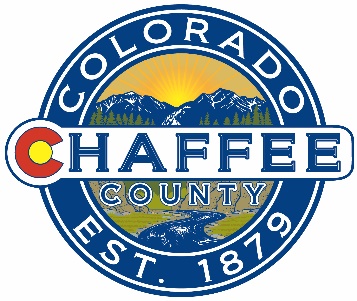 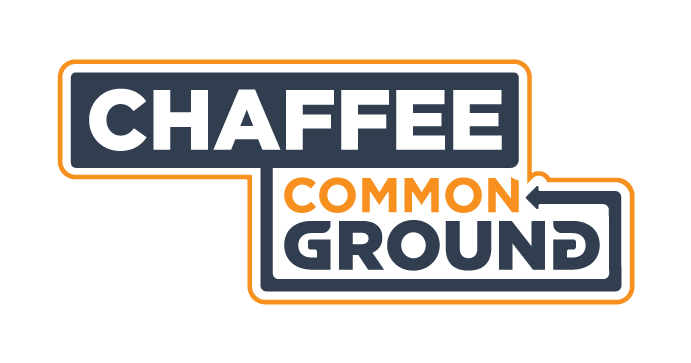 What:  Chaffee Common Ground Citizens Advisory Committee Meeting AgendaWhere:  Board of County Commissioners Meeting Room, County Administrative Offices, 104 Crestone Ave., Salida, CO	When:	 Monday 4 November 2019 Time:	9:00-11:00AMTimeTopicDecisionsPresenting 9:00-9:05Consent AgendaApproval of Minutes of Previous Meetings Financial UpdateVote to approve Foundant On-line Grant Application and Evaluation FormsFoundant On-line Grant Application and Evaluation FormsFoundant On-line Grant Application and Evaluation FormsFoundant On-line Grant Application and Evaluation Forms9:05-9:30Update from Ben D. on current applicants, discussion/decision on any pending questions or concerns.9:30-10:45CAC review of live evaluation process.10:45-11:00Public Comment and close